TEHNISKĀ SPECIFIKĀCIJA/ TECHNICAL SPECIFICATION Nr. TS 0103.001 v1Traversa starpbalsta, horizontāla, attālums starp vadiem 400 mm, pārklāto vadu GVL/ Cross-arm for an intermediate support, horizontal, distance between conductors: 400 mm, covered conductor overhead power linesAttēlam informatīvs raksturs/ Illustrastive picture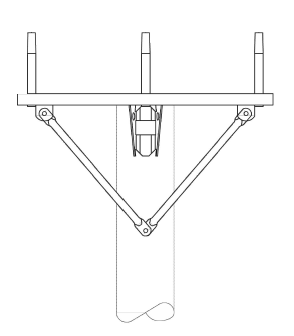 Nr./ No.Apraksts/ DescriptionMinimālā tehniskā prasība/ Minimum technical requirementPiedāvātās preces konkrētais tehniskais apraksts/ Specific technical description of the offered productAvots/ SourcePiezīmes/ NotesVispārīgā informācija/ General informationRažotājs (nosaukums un atrašanās vieta)/ Manufacturer (name and location)Norādīt vērtību/ Specify0103.001 Traversa starpbalsta, horizontāla, attālums starp vadiem 400 mm/Cross-arm for an intermediate support, horizontal, distance between conductors: 400 mm  Tipa apzīmējums/ Type reference Parauga piegāde laiks tehniskajai izvērtēšanai (pēc pieprasījuma), darba dienas/ Delivery time for technical check of the sample (on request), working daysNorādīt vērtību/ SpecifyStandarti/ StandartsEN 1993-1-10:2005 A Eirokodekss - Tērauda konstrukciju projektēšana - 1-10.daļa: Materiālu izvēle, ņemot vērā to triecienviskozitāti un īpašību maiņu biezuma virzienā/ EN 1993-1-10:2005 Eurocode A: Design of steel structures - Part 1-10: Selection of materials for fracture toughness and through-thickness propertiesAtbilst/ CompliantEN 1993-1-10+AC:2012 L Eirokodekss: Tērauda konstrukciju projektēšana. 1-10.daļa: Materiāla stigrība un īpašības biezuma virzienā/ EN 1993-1-10+AC:2012 Eurocode L: Design of steel structures - Part 1-10: Material toughness and through-thickness properties Atbilst/ CompliantEN 1993-1-11+AC:2012 L Eirokodekss: Tērauda konstrukciju projektēšana. 1-11. daļa: Konstrukciju ar stieptiem elementiem projektēšana/ EN 1993-1-11+AC:2012 Eurocode L: Design of steel structures - Part 1-11: Design of structures with tension componentsAtbilst/ CompliantEN ISO 9223 Metālu un to sakausējumu korozija. Atmosfēras kodīgums. Klasifikācija, noteikšana un novērtēšana/ EN ISO 9223 Corrosion of metals and alloys - Corrosivity of atmospheres - Classification, determination and estimationAtbilst/ CompliantEN ISO 14713-2017 Cinka pārklājumi. Vadlīnijas un rekomendācijas dzelzs un tērauda konstrukciju korozijaizsardzībai. 1.daļa: projektēšanas vispārīgie principi un korozijizturība/ EN ISO 14713-1: 2017 Zinc coatings - Guidelines and recommendations for the protection against corrosion of iron and steel in structures - Part 1: General principles of design and corrosion resistanceAtbilst/ CompliantLVS EN ISO 898 Oglekļa tērauda un tērauda sakausējuma stiprinātāju mehāniskās īpašības/ LVS EN ISO 898 Mechanical properties of fasteners made of carbone steel and alloy steelAtbilst/ CompliantLVS EN 60383-1 Gaisvadu līniju ar nominālo spriegumu 1 kV izolatori - 1.daļa: Keramikas vai stikla izolatori maiņstrāvas tīkliem - Definīcijas, testa metodes un pieņemšanas kritēriji/ LVS EN 60383-1 Insulators for overhead lines with a nominal voltage above 1000 V - Part 1: Ceramic or glass insulator units for a.c. systems - Definitions, test methods and acceptance criteriaAtbilst/ CompliantLEK 120 20 kV gaisvadu elektrolīniju koka balsti. Konstrukcijas un materiāli/ LEK 120: 20 kV overhead power line wooden poles. Structures and materialsAtbilst/ CompliantDokumentācija/ DocumentationIr iesniegts preces attēls, kurš atbilst sekojošām prasībām/An image of the product that meets the following requirements has been submitted:".jpg" vai “.jpeg” formātā/ ".jpg" or ".jpeg" formatizšķiršanas spēja ne mazāka par 2Mpix/ resolution of at least 2Mpixir iespēja redzēt  visu preci un izlasīt visus uzrakstus, marķējumus uz tā/ the complete product can be seen and all the inscriptions markings on it can be readattēls nav papildināts ar reklāmu/ the image does not contain any advertisementAtbilst/ CompliantLietošanas instrukcija latviešu valodā, (piegādājot produktu), kur iekļauts/ User manual in Latvian (upon the delivery of goods)Jā / YesRasējums ar izmēriem, pdf/ Drawing with dimensions, pdf	Atbilst/ CompliantTehniskā informācija/ Technical informationDarba vides temperatūras diapazons/ Operating ambient temperature range,  ºC	-40°…+40°EN ISO 14713-1 Korozijnoturība vides kategorijai ne zemāk kā "C2" un kalpošanas laiks ne mazāk kā "H"/ EN ISO 14713-1 Corrosion resitance for environmental category not less than “C2”,  service life not less than “H”Atbilst/ CompliantTraversas komplekti nokomplektēti bez papildus metālapstrādes instrumentu pielietošanas to uzstādīšanai/ Cross-arm sets come complete without the use of metal working tools for their installationJā/ YesKomplektā ietilpst visas nepieciešamās montāžas detaļas (bultskrūves, uzgriežņi, paplāksnes utt)/ The set includes all necessary assembly parts (bolts, nuts, washers, etc.) Jā/ YesVadu izvietojums/ Conductor arrangementHorizontāls / HorizontalMinimālais staba diametrs, mm/ Minimum diameter of the pole, mm220Spriegums, kV/ Voltage, kV20LEK 120 balsta tips S20.I-HT/ LEK 120 support type S20.I-HTAtbilst/ CompliantTapas minimālais augstums virs traversas, mm / Minimum height of the pin above the cross-arm, mm215Attālums starp fāzēm, mm/ Distance between phases, mm400Izmantojamie izolatori - saskaņā ar izolatora specifikāciju TS 0701.001 v1/ Insulators for usege in accordance with insulator specification TS 0701.001 v1Atbilst/ Compliant